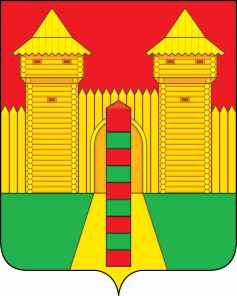 АДМИНИСТРАЦИЯ  МУНИЦИПАЛЬНОГО  ОБРАЗОВАНИЯ«ШУМЯЧСКИЙ  РАЙОН» СМОЛЕНСКОЙ  ОБЛАСТИРАСПОРЯЖЕНИЕот 21.02.2024г. № 35-р         п. ШумячиРуководствуясь Правилами благоустройства территории Шумячского городского поселения, утвержденными решением Совета депутатов Шумячского городского поселения от 27.02.2023 №7 1. Произвести санитарную вырубку на территории Шумячского городского поселения деревьев, растущих в границах Шумячского городского поселения по улицам: ул. Сельхозтехника д.16 - 1 береза, ул. Садовая д.20 – 1 клен; ул. Коммунальная д.32 – 1 липа; ул. Маяковского д.3 -  2 березы;                               ул. Базарная (школьная аллея) – 1 береза; ул. Ельнинская д.43 – 1 береза 1 липа; ул. Мюдовская д.19 – 1 липа, ул. Высокая д.21 – 1 береза; ул. Пионерская д.11 кв.2 – 2 березы, ул. ул. Школьная д.14 – 3  березы; ул. Пролетарская д.2 – 1 липа, 1 береза, ул. Форпост д.11 – 3 ивы; ул. Пролетарская д.33 - 1 береза;                                      ул. Кирпичный завод - 2 березы;  ул. Первомайская д.35 – 1 ива, Полевая д.11 кв.2 – 1 береза, ул. Мюдовская д.15 – 1 береза, ул. Ельнинская д.21 – 2 березы; ул. Мюдовская д.16 – 1 клен, ул. Садовая д.50 – 3 липы, ул. Советская д.13 – 1 береза, ул. Заречная д.18 – 1 липа, 8 Марта д.12 – 1 береза, ул. Мира д.31 – 1 лиственница, ул. Советская д.121 – 2 березы; ул. Советская (кладбище) – 8 деревьев и формовочную обрезку веток деревьев по ул. Интернациональная,                      ул. Советская, ул. 8 Марта  в количестве – 29 штук липы. О санитарной вырубке деревьев на территории Шумячского городского поселения И.п. Главы муниципального образования «Шумячский район» Смоленской области               Д.А. Каменев